MODELO DE AUTOAVALIAÇÃO DO ALUNO                                              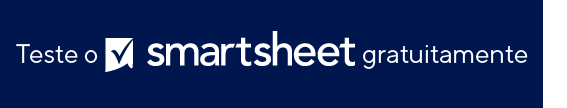 AVISO DE ISENÇÃO DE RESPONSABILIDADEQualquer artigo, modelo ou informação fornecidos pela Smartsheet no site são apenas para referência. Embora nos esforcemos para manter as informações atualizadas e corretas, não fornecemos garantia de qualquer natureza, seja explícita ou implícita, a respeito da integridade, precisão, confiabilidade, adequação ou disponibilidade do site ou das informações, artigos, modelos ou gráficos contidos no site. Portanto, toda confiança que você depositar nessas informações será estritamente por sua própria conta e risco.NOMEESCOLADATAEste formulário de autoavaliação foi desenvolvido para ajudar você a avaliar o quão confiante você se sente sobre sua capacidade em várias áreas acadêmicas.Este formulário de autoavaliação foi desenvolvido para ajudar você a avaliar o quão confiante você se sente sobre sua capacidade em várias áreas acadêmicas.Este formulário de autoavaliação foi desenvolvido para ajudar você a avaliar o quão confiante você se sente sobre sua capacidade em várias áreas acadêmicas.Este formulário de autoavaliação foi desenvolvido para ajudar você a avaliar o quão confiante você se sente sobre sua capacidade em várias áreas acadêmicas.Este formulário de autoavaliação foi desenvolvido para ajudar você a avaliar o quão confiante você se sente sobre sua capacidade em várias áreas acadêmicas.Este formulário de autoavaliação foi desenvolvido para ajudar você a avaliar o quão confiante você se sente sobre sua capacidade em várias áreas acadêmicas.ÁREAS DE AUTOAVALIAÇÃOMuito confianteConfiantePouco confianteNada confiante NOTASPossuo recursos suficientes para alcançar meus objetivos acadêmicos.Eu completei o trabalho atribuído de forma eficaz e dentro do prazo.Sou capaz de identificar claramente áreas onde posso melhorar.Sou capaz de descrever com precisão uma situação por escrito.Sou capaz de articular verbalmente meus pensamentos e ideias.Estou disposto a aprender com meus colegas.Eu transmito minhas ideias de forma clara e respeitosa.Eu demonstro habilidades de escuta eficazes.Sou capaz de aprender com a reflexão crítica.Sou capaz de pensar critica e objetivamente sobre qualquer tópico ou situação.Tomo a iniciativa de descobrir novos desafios acadêmicos.Sou capaz de pensar criticamente enquanto um professor dá uma aula.Sou capaz de escrever um ensaio persuasivo, incluindo uma tese convincente e evidências sólidas para apoiar minhas alegações.